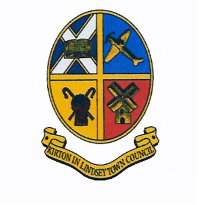 Minutes of the Meeting of Kirton in Lindsey Town Council held on Wednesday 22nd March 2017 at the Town Hall, High Street, Kirton in Lindsey at 7.00pm.	Members Present:	Cllr Kathy Cooper (Mayor), Cllr Billy Boyd, Cllr Geoff Cossey, Cllr Maggie Davies, Cllr Pat Frankish, Cllr David Garritt, Cllr Paul Kelly, Cllr Tony Kidder, Cllr Sam Layzell, Cllr Joy Kofoed and Cllr Jack Startin 	c.3 Members of Public	Madeleine Goudie – Town Clerk and Angela Grounds	Prior to the meeting, Prayers were led by Cllr Pat FrankishPublic Participation:The following matters were raised by members of the Public:Andy Blow from Blow by Blow Productions introduced himself and his company explaining that in 2012 he visited Kirton in Lindsey for the unveiling of the memorial to American Airmen who served in the RAF during World War II. He Explained how this was to mark 70 years since three Eagle Squadrons left the town. It is the 75th anniversary and for this he is wanting to make a documentary/film of Kirton in Lindsey which will be available to buy online or as a DVD.   It was Agreed that Andy Blow should be invited to a future meeting and that this will be on a future agenda. 			ACTION:  Town Clerk	MINUTES	1703/01		Apologies for AbsenceApologies for Absence were received from Cllr Andrew Kofoed and Ward Cllr Neil Poole.		1703/02	Declaration of Interests / Dispensations	a. No Declarations of Interests were made.				b. No Dispensations were sought/granted.1703/03	MinutesThe Council considered the minutes of the Full Council Meeting held on22nd February 2017 (forwarded 28/2/17).RESOLUTION: That the Minutes be duly approved and signed.The Council received the Meetings of the Finance, General Purpose andPlanning Committee Meeting held on 13th March, 2017 (forwarded 16/3/17).The Council considered the recommendations of the Committee (attached).RESOLUTION: The recommendations were approved.  The Council received the Meetings of the Promoting Kirton Committeemeeting held on 13th March, 2017 (forwarded 16/3/17).The Council considered the recommendations of the Committee (attached).RESOLUTION: That the minutes were approved with an amendment to PK1703/4. ‘That the working group is formed to make recommendations to Promoting Kirton and Kirton in Lindsey Town Council’.The Council received the Minutes of the Personnel Committee held on 14thMarch, 2017 (forwarded 16/3/17).1703/04		Report from Ward / North Lincs. Councillors 	No Ward Councillors were in attendance and no report submitted.   	1703/05	Mayor’s & Delegate’s Report (for information only unless specified)	The Council received reports from the Mayor and Councillors attending meetings etc. on behalf of the council:Cllr Kathy Cooper updated the Council on Civic events that she had attended including Brigg Civic Dinner.Cllr Pat Frankish updated the Council on Civic Events that she had attended including Immingham Civic Dinner and a Charity Ball at Baths Hall. Cllr Joy Kofoed updated the Council on The Local Plan Meeting stating that whilst she was there were only 15-20 people were present. She also stated that she believed there should have been comment slips available instead of only having access to these on the internet.	1703/06	Policies and ProceduresProposed amendments to Standing Orders, as reviewed by FGP&P on 13thMarch, were laid down prior to discussion/adoption at the next Meeting of Full Council on 26th April, 2017.Proposed amendments to Financial Regulations, as reviewed by FGP&P on13th  March, were laid down prior to discussion/adoption at the next Meeting of Full Council on 26th April, 2017.c.  The Council reviewed the 2016/17 Asset Register (forwarded 16/3/17)RESOLUTION: That Cllrs Frankish, Boyd and Startin meet to update the Register and that it is then placed on the April Agenda for approval.  d.  To discuss disposal of Council Assets.RESOLUTION: That the matter be deferred to the April meeting.	1703/07	ERNLLCA / TrainingThe Council considered the Town Clerk’s attendance at a Clerk’s Induction on 26th April at no cost to Council.RESOLUTION: That the Clerk attends the ERNLLCA Induction.								ACTION:  Town Clerk	1703/08	CCTV				The Council discussed the provision of CCTV in the town.RESOLUTION: That the Town does not currently fit the criteria for CCTV at this moment in time but that the matter should be revisited if the situation changes.	1703/09	Land Acquisition				The Council took an update on potential sites for town amenities:Cllr Kathy Cooper spoke about potential play area/skate park areas that were discussed with Councillors Rob Waltham and Neil Poole at a meeting this month. This included the area at ‘Moathouse’.  Councillors Rob Waltham and Neil Poole are liaising with the NLC land agent prior to further discussion. Cllr Kathy Cooper advised Council of a meeting with Tighes regarding their two plots of land on Redbourne Mere. She explained the they would not be willing to either rent or sell the Football Field but would be keen to negotiate a long-term lease for Squatters Field.  Further information will be made available at the April Meeting.Cllr Kathy Cooper mentioned that KLASSIC  is also open to discuss the possibility of a skate-park on their site.RESOLUTION: That the Clerk calls KLASSIC to discuss this and make introductions as required.				 	 		ACTION: Town Clerk	1703/10		Queen’s Sapphire JubileeThe Council considered any action required to mark the Queen’s Sapphire Jubilee.  Following discussion t was agreed that 2018 would be a more appropriate year for celebration and that the matter should be placed on next year’s Promoting Kirton Agenda.				ACTION: Town Clerk	1703/11		Community Engagement				The Council considered ways to improve community involvement.RESOLUTION: That the Council continue using Kirton First, the website and notice-boards  to update the Public on Council matters.								ACTION: Town Clerk	1703/12		Best Kept VillageThe Council considered entering the CPRE Best Kept Village Competition at a cost of £25.00RESOLUTION: That the Council enter Best Kept Village 2017.								ACTION: Town Clerk	1703/13		Barrier BasketsThe Council considered the purchase of Barrier Baskets at a cost of c.£40.00 each but no proposal was made.  Clerk to inform Immingham TC.								ACTION: Town Clerk	1703/14		PlanningThe Council considered the following Planning Applications:(i)	Number:	PA/2016/337		Proposal:	Outline Planning permission to erect dwellings with access, landscaping and layout not reserved for subsequent approval (AMENDED PLANS;  Amendment to red line area of application in relation to the right of way to no. 49 Victoria Terrace, Station Road, Kirton in Lindsey)			(FURTHER AMENDMENT:  PROVISION OF PLAY AREA (LAP) AND PUBLIC OPEN SPACE ON THE SITE)		Site:		Gleadells Mill, Station Road, Kirton in Lindsey, DN21 4BD		Applicant:	J & S Metals		(application forwarded 16/03/17)RESOLUTION: That the Town Clerk submit ‘Support’ for the proposal but adding comment that it would like to see drainage matters and Affordable Housing further addressed.  						 	 	ACTION: Town Clerk b.  No Consultations were received prior to publication of the Agenda(excepting Local Plan which is to be considered at Extraordinary CouncilMeeting to be held on 29th March, 2017).	1703/15			Finance			a.  The Council received notification of accounts paid by the Town Clerk under devolved authority LGA 1972.			b.  The Council considered the Schedule of Payments (forwarded 16/03/17) 			RESOLUTION: The Schedule of Payments was approved.						   						ACTION: Town ClerkThe Council received the Finance Report & Bank Reconciliation to 28thFebruary 2017.The Council considered the 2017/18 Budget (forwarded 16/03/17)RESOLUTION: That the Council amended then approved the 2017/18 Budget.						ACTION: Town ClerkThe Council considered the appointment of Richard Dixon of Public SectorAudit as internal auditor for 2016/17 at a cost of c£550.00. RESOLUTION: That the appointment was approved.										ACTION: Town Clerk 	1703/16		Agenda for next and future meetingThe following items were listed for future Agenda. Community Emergency Plan review	1703/17		Annual Parish Meeting	The Council considered matters relating to the Annual Parish Meeting.	RESOLUTION: That the Annual Parish Meeting be held on 26th April, 2017 at 6.30 pm.					ACTION: Town Clerk	RESOLUTION: That all recipients of 2017/18 grants be invited to the meeting to be presented with their cheques.  											    		ACTION: Town Clerk	1703/18		Date of next MeetingThe Council confirmed the date and time of the next Full Town Council meeting as (subject to any change in circumstances):Wednesday 26th April 2017 at 7.00pmin the Town Hall, High Street, Kirton in Lindsey	